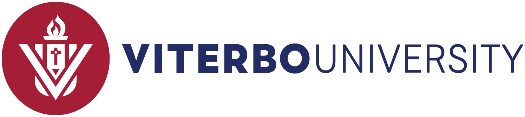 Voyager (Tour Guide)Application for EmploymentVoyager (Tour Guide)Application for EmploymentVoyager (Tour Guide)Application for EmploymentVoyager (Tour Guide)Application for EmploymentVoyager (Tour Guide)Application for EmploymentVoyager (Tour Guide)Application for EmploymentVoyager (Tour Guide)Application for EmploymentVoyager (Tour Guide)Application for EmploymentVoyager (Tour Guide)Application for EmploymentVoyager (Tour Guide)Application for EmploymentVoyager (Tour Guide)Application for Employment900 Viterbo Dr • La Crosse, WI 54601900 Viterbo Dr • La Crosse, WI 54601900 Viterbo Dr • La Crosse, WI 54601Voyager (Tour Guide)Application for EmploymentVoyager (Tour Guide)Application for EmploymentVoyager (Tour Guide)Application for EmploymentVoyager (Tour Guide)Application for EmploymentVoyager (Tour Guide)Application for EmploymentVoyager (Tour Guide)Application for EmploymentVoyager (Tour Guide)Application for EmploymentVoyager (Tour Guide)Application for EmploymentVoyager (Tour Guide)Application for EmploymentVoyager (Tour Guide)Application for EmploymentVoyager (Tour Guide)Application for Employment   Date:  _____________________   Date:  _____________________   Date:  _____________________   Date:  _____________________   Date:  _____________________   Date:  _____________________   Date:  _____________________   Date:  _____________________   Date:  _____________________   Date:  _____________________   Date:  _____________________   Date:  _____________________   Date:  _____________________   Date:  _____________________   Date:  _____________________   Date:  _____________________   Date:  _____________________   Date:  _____________________   Date:  _____________________   Date:  _____________________   Date:  _____________________   Date:  _____________________   Date:  _____________________Name:Hometown:Hometown:Email:Cell:Cell:Viterbo Email Viterbo Email Viterbo Email Viterbo Email Viterbo Email Viterbo Email Viterbo Email Viterbo Email Viterbo Email Viterbo Email Viterbo Email Viterbo Email Viterbo Email Viterbo Email Viterbo Email Viterbo Email Viterbo Email Viterbo Email Viterbo Email Next Year Classification:    Sophomore     Junior      Senior      Super SeniorNext Year Classification:    Sophomore     Junior      Senior      Super SeniorNext Year Classification:    Sophomore     Junior      Senior      Super SeniorNext Year Classification:    Sophomore     Junior      Senior      Super SeniorNext Year Classification:    Sophomore     Junior      Senior      Super SeniorNext Year Classification:    Sophomore     Junior      Senior      Super SeniorNext Year Classification:    Sophomore     Junior      Senior      Super SeniorNext Year Classification:    Sophomore     Junior      Senior      Super SeniorNext Year Classification:    Sophomore     Junior      Senior      Super SeniorNext Year Classification:    Sophomore     Junior      Senior      Super SeniorNext Year Classification:    Sophomore     Junior      Senior      Super SeniorNext Year Classification:    Sophomore     Junior      Senior      Super SeniorNext Year Classification:    Sophomore     Junior      Senior      Super SeniorNext Year Classification:    Sophomore     Junior      Senior      Super SeniorNext Year Classification:    Sophomore     Junior      Senior      Super SeniorNext Year Classification:    Sophomore     Junior      Senior      Super SeniorNext Year Classification:    Sophomore     Junior      Senior      Super SeniorNext Year Classification:    Sophomore     Junior      Senior      Super SeniorNext Year Classification:    Sophomore     Junior      Senior      Super SeniorNext Year Classification:    Sophomore     Junior      Senior      Super SeniorNext Year Classification:    Sophomore     Junior      Senior      Super SeniorEntered Viterbo as a: Entered Viterbo as a: Graduation Year:  ____________Graduation Year:  ____________Graduation Year:  ____________Graduation Year:  ____________Graduation Year:  ____________Graduation Year:  ____________Graduation Year:  ____________Graduation Year:  ____________Graduation Year:  ____________Graduation Year:  ____________Graduation Year:  ____________Graduation Year:  ____________Graduation Year:  ____________Graduation Year:  ____________Graduation Year:  ____________Graduation Year:  ____________Graduation Year:  ____________Graduation Year:  ____________ First-Year Student Transfer First-Year Student TransferAcademic Major & Minor: ________________________________________________Academic Major & Minor: ________________________________________________Academic Major & Minor: ________________________________________________Academic Major & Minor: ________________________________________________Academic Major & Minor: ________________________________________________Academic Major & Minor: ________________________________________________Academic Major & Minor: ________________________________________________Academic Major & Minor: ________________________________________________Academic Major & Minor: ________________________________________________Academic Major & Minor: ________________________________________________Academic Major & Minor: ________________________________________________Academic Major & Minor: ________________________________________________Academic Major & Minor: ________________________________________________Academic Major & Minor: ________________________________________________Academic Major & Minor: ________________________________________________Academic Major & Minor: ________________________________________________Academic Major & Minor: ________________________________________________Academic Major & Minor: ________________________________________________Academic Major & Minor: ________________________________________________Academic Major & Minor: ________________________________________________Academic Major & Minor: ________________________________________________Next Year Residence Status:Next Year Residence Status: On-Campus      Off-Campus On-Campus      Off-Campus On-Campus      Off-Campus On-Campus      Off-Campus On-Campus      Off-Campus On-Campus      Off-Campus On-Campus      Off-Campus On-Campus      Off-Campus On-Campus      Off-CampusPresent Enrollment:  Full-time     Part-timePresent Enrollment:  Full-time     Part-timePresent Enrollment:  Full-time     Part-timePresent Enrollment:  Full-time     Part-timePresent Enrollment:  Full-time     Part-timePresent Enrollment:  Full-time     Part-timePresent Enrollment:  Full-time     Part-timePresent Enrollment:  Full-time     Part-timePresent Enrollment:  Full-time     Part-timePresent Enrollment:  Full-time     Part-timePresent Enrollment:  Full-time     Part-timePresent Enrollment:  Full-time     Part-timeWhat on-campus and off-campus activities have you been involved in?What on-campus and off-campus activities have you been involved in?What on-campus and off-campus activities have you been involved in?What on-campus and off-campus activities have you been involved in?What on-campus and off-campus activities have you been involved in?What on-campus and off-campus activities have you been involved in?What on-campus and off-campus activities have you been involved in?What on-campus and off-campus activities have you been involved in?What on-campus and off-campus activities have you been involved in?What on-campus and off-campus activities have you been involved in?What on-campus and off-campus activities have you been involved in?What on-campus and off-campus activities have you been involved in?What on-campus and off-campus activities have you been involved in?What on-campus and off-campus activities have you been involved in?What on-campus and off-campus activities have you been involved in?What on-campus and off-campus activities have you been involved in?How many hours per week can you be a tour guide?How many hours per week can you be a tour guide?How many hours per week can you be a tour guide?How many hours per week can you be a tour guide?How many hours per week can you be a tour guide?How many hours per week can you be a tour guide?How many hours per week can you be a tour guide?How many hours per week can you be a tour guide?We’ll need you to work 8-12 weekend visits during the year. Are you able to commit to them?We’ll need you to work 8-12 weekend visits during the year. Are you able to commit to them?We’ll need you to work 8-12 weekend visits during the year. Are you able to commit to them?We’ll need you to work 8-12 weekend visits during the year. Are you able to commit to them?We’ll need you to work 8-12 weekend visits during the year. Are you able to commit to them?We’ll need you to work 8-12 weekend visits during the year. Are you able to commit to them?We’ll need you to work 8-12 weekend visits during the year. Are you able to commit to them?We’ll need you to work 8-12 weekend visits during the year. Are you able to commit to them?We’ll need you to work 8-12 weekend visits during the year. Are you able to commit to them?We’ll need you to work 8-12 weekend visits during the year. Are you able to commit to them?We’ll need you to work 8-12 weekend visits during the year. Are you able to commit to them?We’ll need you to work 8-12 weekend visits during the year. Are you able to commit to them?We’ll need you to work 8-12 weekend visits during the year. Are you able to commit to them?We’ll need you to work 8-12 weekend visits during the year. Are you able to commit to them?We’ll need you to work 8-12 weekend visits during the year. Are you able to commit to them?We’ll need you to work 8-12 weekend visits during the year. Are you able to commit to them?We’ll need you to work 8-12 weekend visits during the year. Are you able to commit to them?We’ll need you to work 8-12 weekend visits during the year. Are you able to commit to them?We’ll need you to work 8-12 weekend visits during the year. Are you able to commit to them?We’ll need you to work 8-12 weekend visits during the year. Are you able to commit to them?We’ll need you to work 8-12 weekend visits during the year. Are you able to commit to them?We’ll need you to work 8-12 weekend visits during the year. Are you able to commit to them?Would you be available to work on campus this summer?Would you be available to work on campus this summer?Would you be available to work on campus this summer?Would you be available to work on campus this summer?Would you be available to work on campus this summer?Would you be available to work on campus this summer?Would you be available to work on campus this summer?Would you be available to work on campus this summer?Would you be available to work on campus this summer?Would you be available to work on campus this summer?Why did you choose Viterbo?Why did you choose Viterbo?Why did you choose Viterbo?Why did you choose Viterbo?What do you like BEST about Viterbo? What do you like BEST about Viterbo? What do you like BEST about Viterbo? What do you like BEST about Viterbo? What do you like BEST about Viterbo? What do you like BEST about Viterbo? What do you like LEAST about Viterbo? What do you like LEAST about Viterbo? What do you like LEAST about Viterbo? What do you like LEAST about Viterbo? What do you like LEAST about Viterbo? What do you like LEAST about Viterbo? Why do you want to be a Viterbo Tour Guide?Why do you want to be a Viterbo Tour Guide?Why do you want to be a Viterbo Tour Guide?Why do you want to be a Viterbo Tour Guide?Why do you want to be a Viterbo Tour Guide?Why do you want to be a Viterbo Tour Guide?Why do you want to be a Viterbo Tour Guide?Why do you want to be a Viterbo Tour Guide?Why do you want to be a Viterbo Tour Guide?Why do you want to be a Viterbo Tour Guide?Why do you want to be a Viterbo Tour Guide?Why do you want to be a Viterbo Tour Guide?Why do you want to be a Viterbo Tour Guide?Why do you want to be a Viterbo Tour Guide?Why do you want to be a Viterbo Tour Guide?Why do you want to be a Viterbo Tour Guide?Why do you want to be a Viterbo Tour Guide?Why do you want to be a Viterbo Tour Guide?Why do you want to be a Viterbo Tour Guide?Why do you want to be a Viterbo Tour Guide?Why do you want to be a Viterbo Tour Guide?Why do you want to be a Viterbo Tour Guide?Voyager (Tour Guide)Application for Employment (Continued)Voyager (Tour Guide)Application for Employment (Continued)Voyager (Tour Guide)Application for Employment (Continued)Voyager (Tour Guide)Application for Employment (Continued)Voyager (Tour Guide)Application for Employment (Continued)Voyager (Tour Guide)Application for Employment (Continued)Voyager (Tour Guide)Application for Employment (Continued)Voyager (Tour Guide)Application for Employment (Continued)Voyager (Tour Guide)Application for Employment (Continued)Voyager (Tour Guide)Application for Employment (Continued)Voyager (Tour Guide)Application for Employment (Continued)Voyager (Tour Guide)Application for Employment (Continued)Voyager (Tour Guide)Application for Employment (Continued)Voyager (Tour Guide)Application for Employment (Continued)Voyager (Tour Guide)Application for Employment (Continued)Voyager (Tour Guide)Application for Employment (Continued)Voyager (Tour Guide)Application for Employment (Continued)Voyager (Tour Guide)Application for Employment (Continued)Voyager (Tour Guide)Application for Employment (Continued)Voyager (Tour Guide)Application for Employment (Continued)Voyager (Tour Guide)Application for Employment (Continued)Voyager (Tour Guide)Application for Employment (Continued)Voyager (Tour Guide)Application for Employment (Continued)Please give an example of an experience you had at Viterbo that you’d share with prospective students and families:Please give an example of an experience you had at Viterbo that you’d share with prospective students and families:Please give an example of an experience you had at Viterbo that you’d share with prospective students and families:Please give an example of an experience you had at Viterbo that you’d share with prospective students and families:Please give an example of an experience you had at Viterbo that you’d share with prospective students and families:Please give an example of an experience you had at Viterbo that you’d share with prospective students and families:Please give an example of an experience you had at Viterbo that you’d share with prospective students and families:Please give an example of an experience you had at Viterbo that you’d share with prospective students and families:Please give an example of an experience you had at Viterbo that you’d share with prospective students and families:Please give an example of an experience you had at Viterbo that you’d share with prospective students and families:Please give an example of an experience you had at Viterbo that you’d share with prospective students and families:Please give an example of an experience you had at Viterbo that you’d share with prospective students and families:Please give an example of an experience you had at Viterbo that you’d share with prospective students and families:Please give an example of an experience you had at Viterbo that you’d share with prospective students and families:Please give an example of an experience you had at Viterbo that you’d share with prospective students and families:Please give an example of an experience you had at Viterbo that you’d share with prospective students and families:Please give an example of an experience you had at Viterbo that you’d share with prospective students and families:Please give an example of an experience you had at Viterbo that you’d share with prospective students and families:Please give an example of an experience you had at Viterbo that you’d share with prospective students and families:Please give an example of an experience you had at Viterbo that you’d share with prospective students and families:Please give an example of an experience you had at Viterbo that you’d share with prospective students and families:Please give an example of an experience you had at Viterbo that you’d share with prospective students and families:Please give an example of an experience you had at Viterbo that you’d share with prospective students and families:Do you have any public speaking experience?  Yes     No    If so, please explain:Do you have any public speaking experience?  Yes     No    If so, please explain:Do you have any public speaking experience?  Yes     No    If so, please explain:Do you have any public speaking experience?  Yes     No    If so, please explain:Do you have any public speaking experience?  Yes     No    If so, please explain:Do you have any public speaking experience?  Yes     No    If so, please explain:Do you have any public speaking experience?  Yes     No    If so, please explain:Do you have any public speaking experience?  Yes     No    If so, please explain:Do you have any public speaking experience?  Yes     No    If so, please explain:Do you have any public speaking experience?  Yes     No    If so, please explain:Do you have any public speaking experience?  Yes     No    If so, please explain:Do you have any public speaking experience?  Yes     No    If so, please explain:Do you have any public speaking experience?  Yes     No    If so, please explain:Do you have any public speaking experience?  Yes     No    If so, please explain:Do you have any public speaking experience?  Yes     No    If so, please explain:Do you have any public speaking experience?  Yes     No    If so, please explain:Do you have any public speaking experience?  Yes     No    If so, please explain:Do you have any public speaking experience?  Yes     No    If so, please explain:Do you have any public speaking experience?  Yes     No    If so, please explain:What makes Viterbo distinctive among other universities:What makes Viterbo distinctive among other universities:What makes Viterbo distinctive among other universities:What makes Viterbo distinctive among other universities:What makes Viterbo distinctive among other universities:What makes Viterbo distinctive among other universities:What makes Viterbo distinctive among other universities:What makes Viterbo distinctive among other universities:What makes Viterbo distinctive among other universities:If you had to summarize Viterbo in 4-6 words, what would they be?If you had to summarize Viterbo in 4-6 words, what would they be?If you had to summarize Viterbo in 4-6 words, what would they be?If you had to summarize Viterbo in 4-6 words, what would they be?If you had to summarize Viterbo in 4-6 words, what would they be?If you had to summarize Viterbo in 4-6 words, what would they be?If you had to summarize Viterbo in 4-6 words, what would they be?If you had to summarize Viterbo in 4-6 words, what would they be?If you had to summarize Viterbo in 4-6 words, what would they be?If you had to summarize Viterbo in 4-6 words, what would they be?If you had to summarize Viterbo in 4-6 words, what would they be?If you had to summarize Viterbo in 4-6 words, what would they be?If you had to summarize Viterbo in 4-6 words, what would they be?If you had to summarize Viterbo in 4-6 words, what would they be?Previous EmploymentPrevious EmploymentPrevious EmploymentPrevious EmploymentPrevious EmploymentPrevious EmploymentPrevious EmploymentPrevious EmploymentPrevious EmploymentPrevious EmploymentPrevious EmploymentPrevious EmploymentPrevious EmploymentPrevious EmploymentPrevious EmploymentPrevious EmploymentPrevious EmploymentPrevious EmploymentPrevious EmploymentPrevious EmploymentPrevious EmploymentPrevious EmploymentPrevious EmploymentPosition Held:Position Held:Position Held:Position Held:Position Held:Name of Company/Organization:Name of Company/Organization:Name of Company/Organization:Name of Company/Organization:Name of Company/Organization:Duties/Responsibilities:Duties/Responsibilities:Duties/Responsibilities:Duties/Responsibilities:Duties/Responsibilities:Position Held:Position Held:Position Held:Position Held:Position Held:Name of Company/Organization:Name of Company/Organization:Name of Company/Organization:Name of Company/Organization:Name of Company/Organization:Duties/Responsibilities:Duties/Responsibilities:Duties/Responsibilities:Duties/Responsibilities:Duties/Responsibilities:Will you be employed this coming school year?Will you be employed this coming school year?Will you be employed this coming school year?Will you be employed this coming school year?Will you be employed this coming school year?Will you be employed this coming school year?Will you be employed this coming school year? Yes      No Yes      No Yes      No Yes      No Yes      No Yes      NoIf so, where?If so, where?If so, where?If so, where?Name of person who referred you to be a Voyager (if applicable): Name of person who referred you to be a Voyager (if applicable): Name of person who referred you to be a Voyager (if applicable): Name of person who referred you to be a Voyager (if applicable): Name of person who referred you to be a Voyager (if applicable): Name of person who referred you to be a Voyager (if applicable): Name of person who referred you to be a Voyager (if applicable): Name of person who referred you to be a Voyager (if applicable): Name of person who referred you to be a Voyager (if applicable): Name of person who referred you to be a Voyager (if applicable): Name of person who referred you to be a Voyager (if applicable): Name of person who referred you to be a Voyager (if applicable): Name of person who referred you to be a Voyager (if applicable): Name of person who referred you to be a Voyager (if applicable): Name of person who referred you to be a Voyager (if applicable): Please return this application to the Admission Office (Room 121) in the Reinhart Center.Please return this application to the Admission Office (Room 121) in the Reinhart Center.Please return this application to the Admission Office (Room 121) in the Reinhart Center.Please return this application to the Admission Office (Room 121) in the Reinhart Center.Please return this application to the Admission Office (Room 121) in the Reinhart Center.Please return this application to the Admission Office (Room 121) in the Reinhart Center.Please return this application to the Admission Office (Room 121) in the Reinhart Center.Please return this application to the Admission Office (Room 121) in the Reinhart Center.Please return this application to the Admission Office (Room 121) in the Reinhart Center.Please return this application to the Admission Office (Room 121) in the Reinhart Center.Please return this application to the Admission Office (Room 121) in the Reinhart Center.Please return this application to the Admission Office (Room 121) in the Reinhart Center.Please return this application to the Admission Office (Room 121) in the Reinhart Center.Please return this application to the Admission Office (Room 121) in the Reinhart Center.Please return this application to the Admission Office (Room 121) in the Reinhart Center.Please return this application to the Admission Office (Room 121) in the Reinhart Center.Please return this application to the Admission Office (Room 121) in the Reinhart Center.Please return this application to the Admission Office (Room 121) in the Reinhart Center.Please return this application to the Admission Office (Room 121) in the Reinhart Center.Please return this application to the Admission Office (Room 121) in the Reinhart Center.Please return this application to the Admission Office (Room 121) in the Reinhart Center.Please return this application to the Admission Office (Room 121) in the Reinhart Center.Please return this application to the Admission Office (Room 121) in the Reinhart Center.Revised 4/7Revised 4/7Revised 4/7Revised 4/7Revised 4/7Revised 4/7Revised 4/7Revised 4/7Revised 4/7Revised 4/7Revised 4/7Revised 4/7Revised 4/7Revised 4/7Revised 4/7Revised 4/7Revised 4/7Revised 4/7Revised 4/7Revised 4/7Revised 4/7Revised 4/7Revised 4/7